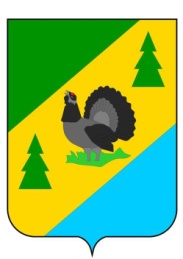 РОССИЙСКАЯ ФЕДЕРАЦИЯИРКУТСКАЯ ОБЛАСТЬАЛЗАМАЙСКОЕ МУНИЦИПАЛЬНОЕ ОБРАЗОВАНИЕДУМАРЕШЕНИЕ № 60г. Алзамай от 15 декабря 2022 г.О внесении изменений в решение Думы № 17 от 23 декабря 2021 г. «Об утверждении Положения о муниципальном контроле на автомобильном транспорте, в дорожном хозяйстве в границах Алзамайского муниципального образования»В соответствии со статьей 31 Федерального закона от 8 ноября 2007 года № 259-ФЗ «Устав автомобильного транспорта и городского наземного электрического транспорта», статьей 131 Федерального закона от 8 ноября 2007 года № 257-ФЗ «Об автомобильных дорогах и о дорожной деятельности в Российской Федерации и о внесении изменений в отдельные законодательные акты Российской Федерации», Федеральным законом от 31 июля 2020 года № 248-ФЗ «О государственном контроле (надзоре) и муниципальном контроле в Российской Федерации», Федеральным законом от 6 октября 2003 года № 131-ФЗ «Об общих принципах организации местного самоуправления в Российской Федерации», руководствуясь статьями 6, 47 Устава Алзамайского муниципального образования, ДУМА РЕШИЛА:1. Внести в решение Думы от 23 декабря 2021 г. № 17 «Об утверждении Положения о муниципальном контроле на автомобильном транспорте, в дорожном хозяйстве в границах Алзамайского муниципального образования» следующие изменения:1.1. в абзаце первом пункта 2.4 после слов «муниципального контроля» добавить слова «на автомобильном транспорте»;1.2. в подпункте 1 пункта 2.7 слова «юридическими лицами, индивидуальными предпринимателями, гражданами» заменить словами «контролируемыми лицами»;1.3. пункт 2.9. исключить;1.4. в первом абзаце пункта 3.1 после слов «муниципальный контроль» добавить слова «на автомобильном транспорте»;1.5. во втором абзаце пункта 3.1 после слов «муниципального контроля» добавить слова «на автомобильном транспорте»;1.6. в подпункте 5 пункта 3.1 после слов «муниципального контроля» добавить слова «на автомобильном транспорте»;1.7.  в пункте 3.3 после слов «Федерального закона № 248» дополнить «-ФЗ»;1.8. в пункте 3.7 слова «граждан, юридических лиц и индивидуальных предпринимателей» заменить словами «контролируемых лиц»;1.9. в пункте 3.8  после слов «муниципального контроля» добавить слова «на автомобильном транспорте»;1.10.  пункт 3.9. изложить в следующей редакции: «3.9. В случае невозможности присутствия при проведении контрольного мероприятия индивидуальный предприниматель, являющийся контролируемым лицом, вправе направить в администрацию информацию о невозможности своего присутствия при проведении контрольного мероприятия, в связи с чем проведение контрольного мероприятия переносится администрацией на срок, необходимый для устранения обстоятельств, послуживших поводом для данного обращения контролируемого лица в администрацию (но не более чем на 20 дней), при одновременном соблюдении следующих условий:1) отсутствие признаков явной непосредственной угрозы причинения или фактического причинения вреда (ущерба) охраняемым законом ценностям;2) имеются уважительные причины для отсутствия индивидуального предпринимателя, являющегося контролируемым лицом, (болезнь контролируемого лица, его командировка и т.п.) при проведении контрольного мероприятия»;1.11. в  наименовании Раздела 5  после слов «муниципального контроля» добавить слова «на автомобильном транспорте».  2. Утвердить  Приложение № 1 к настоящему Положению «Индикаторы  риска нарушения обязательных требований, используемые для определения необходимости проведения внеплановых проверок при осуществлении муниципального контроля на автомобильном транспорте, в дорожном хозяйстве в границах Алзамайского муниципального образования.( прилагается)3. Настоящее решение подлежит официальному опубликованию в Вестнике Алзамайского муниципального образования и размещению на официальном сайте Алзамайского муниципального образования www.alzamai.ru.Председатель Думы Алзамайского муниципального образования                    		                    	                          Д.Г. Шабанов Глава Алзамайского  муниципального образования                                                                                 А.В. ЛебедевПриложение № 1к Положению о муниципальном контроле на автомобильном транспорте, в дорожном хозяйстве в границах Алзамайского муниципального образованияИндикаторы риска нарушения обязательных требований, используемые дляопределения необходимости проведения внеплановых проверок при осуществлениимуниципального контроля на автомобильном транспорте, в дорожном хозяйствев границах Алзамайского муниципального образования.1. Получение достоверной информация о нарушении обязательных требований контролируемыми лицами, которое может повлечь причинение вреда охраняемым законом ценностям.2. Получение достоверной информации о причинении вреда охраняемым законом ценностям.